Zajęcia rewalidacyjne Z DNIA 16.02.2020KARTY PRACY GR. 4Ćw.1 Do okienek obok cyfr dopasuj obrazki z odpowiednią ilością elementów. 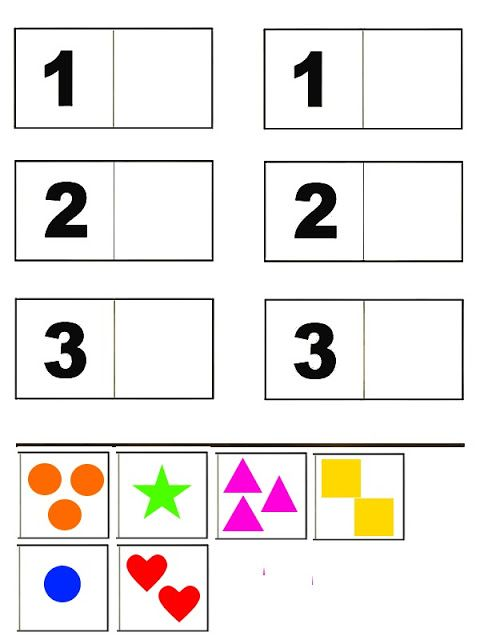 Ćw. 2 Dorysuj w okienka obok cyfr odpowiednia ilość elementów. Możesz to zrobić z pomocą dorosłego. 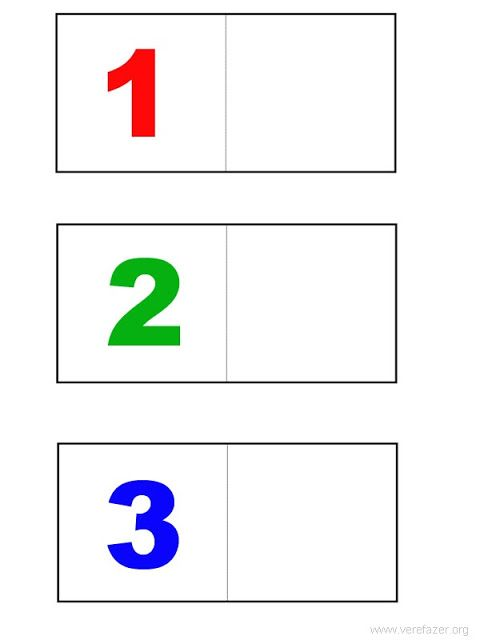 Ćw. 3 Żółwie i ślimaki pogubiły swoje części skorup pomóż im je znaleźć. Wytnij i przyklej brakujące elementy w odpowiednie miejsca. 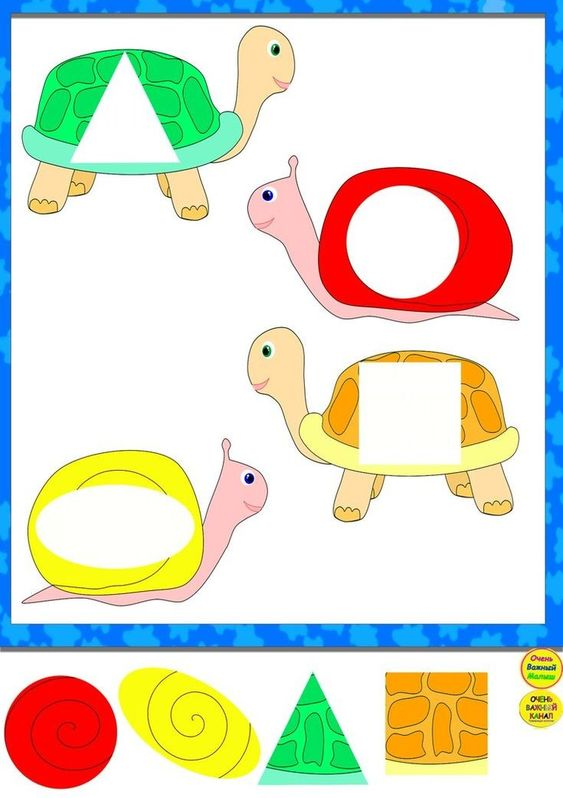 